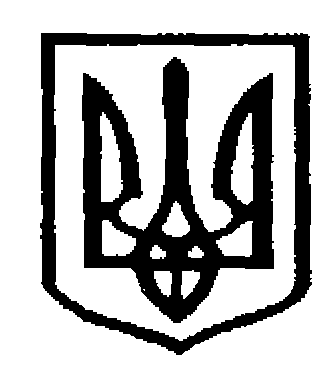 У К Р А Ї Н АЧернівецька міська радаУправлiння   освiтиН А К А З21 лютого 2023 року                                                                                     №44 Щодо  дій  у випадку загрози виникнення повені, паводківу весняно-літній період 2023 рокуЗ метою забезпечення учасників освітнього процесу щодо дій у випадку загрози виникнення повені, паводка, надання домедичної допомоги постраждалим з переохолодженням на підставі листа Департаменту освіти і науки обласної державної адміністрації від 17.02.23 року №01-34/364 та Протоколу №1 від 03.02.2023р Чернівецької міської постійно діючої комісії ТЕБ та НС, а також оперативного реагування керівників закладів освіти Чернівецької міської територіальної громади на можливі НС під час повені та дощових паводків у весняно-літній період 2023 року та здійснення превентивних заходів  в закладах освітиНАКАЗУЮ:1. Провести у закладах освіти Чернівецької МТГ виховні години, бесіди, години спілкування з метою вивчення Порядку дій у випадку загрози виникнення повені, паводка, методичні рекомендації додаються.2. Провести онлайн батьківські збори у закладах освіти усіх типів з метою проведення інформаційної роботи, розповсюдження листівок, іншої наочної агітації для  батьків про дії у випадку загрози виникнення повені, паводка, в зоні раптового затоплення та після повені, паводка.3. Проводити на сайтах закладів освіти інформаційно-роз’яснювальну роботу про метеорологічну ситуацію правила безпечної поведінки при льодоході, повені щодо попередження загибелі людей при їх виникненні.4. Керівникам закладів освіти, які періодично попадають в зону ризику- підтоплення: гімназія №3,  гімназія №6 «Берегиня», ліцей №21, ДНЗ №51, 23  розробити відповідні плани реагування та забезпечення належної роботи під час виникнення НС. 5. Контроль за виконанням цього наказу залишаю за собою.Начальник Управління освіти                                                     Ірина ТКАЧУК Виконавець:Фахівець з питань ЦЗ та ПБУправління освіти міської ради                                     Василь Колодрівський